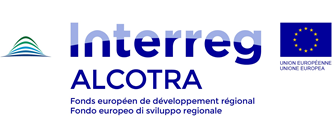 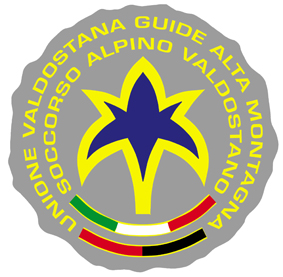 All’Unione Valdostana Guide di Alta MontagnaVia Monte Emilius 13/A11100 Aosta MANIFESTAZIONE DI INTERESSE PER L’AFFIDAMENTO IN ECONOMIA DEL servizio di SUPPORTO ALLA GESTIONE AMMINISTRATIVA E RENDICONTAZIONE DEL PROGETTO PROGUIDES - NELL’AMBITO DEL PROGRAMMA DI COOPERAZIONE TRANSFRONTALIERA INTERREG V-A ITALIA - FRANCIA ALCOTRA 14/20 - AI SENSI DELLA LEGGE REGIONALE 28 DICEMBRE 2011, N. 36.Il/La sottoscritt_ ________________________________________________________________ nat_ a ________________________________________ (_____) il _________________________ e residente in ______________________________________________ (_____) C.A.P. __________________ via/fraz./loc. _______________________________________________________________________________________ C.F. _________________________________________________ in possesso del documento _____________________________________________________, che si allega in fotocopia, in qualità di Legale Rappresentante dell’Operatore _____________________________________________________, P.IVA __________________________________________________,manifesta il proprio interesse ad essere interpellato per l’affidamento in economia del servizio di SUPPORTO ALLA GESTIONE AMMINISTRATIVA E RENDICONTAZIONE DEL PROGETTO PROGUIDES - NELL’AMBITO DEL PROGRAMMA DI COOPERAZIONE TRANSFRONTALIERA INTERREG V-A ITALIA - FRANCIA ALCOTRA 14/20 - AI SENSI DELLA LEGGE REGIONALE 28 DICEMBRE 2011, N. 36.Allega alla presente:dichiarazione sostitutiva, ai sensi degli artt. 30 e 31 della legge regionale 6 agosto 2007, n. 19, attestante il possesso dei requisiti di ordine generale e specifico di cui all’art. 38 del d.lgs. 163/2006,fotocopia di un documento d’identità valido.(luogo e data)	Firma	________________________________